別紙様式　申し込み方法は、持参・郵送・メール・ＦＡＸのいずれかです。　持参/送付先　〒759-3622　山口県阿武郡阿武町大字奈古2636　阿武町役場まちづくり推進課メール：machisui01@town.abu.lg.jpＦＡＸ：08388-2-2090ふるさと阿武町学生応援便交付申請書　令和２年　　月　　日山口県阿武町長　様申請者　氏名　　　　　　　　　　　　　　　　　　　　　　　　　　　　　　　　　　（学生本人もしくは保護者）下記のとおり申し込みます。《町外に居住している学生》※申請後、住所に変更が生じた場合はお知らせください。《町内の保護者》・学生証の写し(メール申請は学生証の写真データ)を添付してください。・申し込み期限：令和２年７月１０日(金曜日)消印有効・町が住民基本台帳により住民登録情報を確認することについて　　同意の上、申請してください。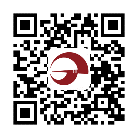 ・応援便とともに、まちの情報も提供させていただきます。・お届けは７月下旬、９月頃、１２月頃予定ですが、仕入れにより前後します。ふるさと阿武町学生応援便の募集について　今般、新型コロナウィルス感染症の影響により、帰省等を自粛せざるを得ない中親元を離れ勉学に励まれている町出身の学生の生活を支援するため、下記のとおりふるさと阿武町学生応援便のお届けを希望する方を募集します。※学生の進路が把握できないため、平成９年４月２日生（2２歳）から平成14年４月１日生(18歳)のお子様のいる全世帯の保護者あてに送っています。記１　対象者　　　　平成２年４月２日生(30歳)から平成14年４月１日生(18歳)までの間に生まれ、保護者の住所が町内にあり、町外在住の学生（大学、大学院、短期大学、高等専門学校、専門学校、予備校等、服飾・料理・看護・助産・事務・語学学校等に在籍）。※住民票を町に置いたまま、町外に居住している学生を含む。　　　　　　２　内　容　　　　町の特産品等詰め合わせ（米、果物など）を年３回無料で送付３　申込み方法　　裏面の申請書に必要事項を記入のうえ、学生証の写しを添付して提出してください。　４　申し込み期限　令和２年７月１０日(金)消印有効(ﾌﾘｶﾞﾅ)氏名生年月日H 　・　・H 　・　・送付先住所〒〒〒配達時間帯希望（配達日の指定はできません）□午前中　　　　　□18時～20時頃□12時～14時頃　 □19時～21時頃□14時～16時頃　 □20時～21時頃□16時～18時頃　e-mail電話番号学校名学　年住所〒〒〒氏名電話番号受付番号受付日受付者問い合わせ先　　阿武町大字奈古2636阿武町役場まちづくり推進課　担当：井上電話08388-2-3111／FAX 08388-2-2090メール：machisui01@town.abu.lg.jp